A Taste of Moscow5 days / 4 nightsHOTELSVega Izmailovo 4*, President Hotel 4* or similar, BBTransferPrivate car or minivan for groups under 8 pax, minibus for groups under 18 pax, coach for other groups.INCLUDED IN PRICE	3 nights’ accommodation Daily breakfastsArrival / Departure transfers by comfortable bus/minivanEnglish-speaking licensed guide for the entire programEntrance fees: KremlinNOT INCLUDED IN PRICEMeals & Beverages except mentionedOptional activities/upgrades/extrasPersonal expensesEntrance fees for optional tours:  Museum of the History of Cosmonautics OR Observation deck at Empire Tower in Moscow-City district Day 1 Arrival in Moscow, meeting with a guide at the airport, transfer to the hotel. Day 2Breakfast at hotel. Panoramic tour of Moscow: the ideal way to get in touch with the city, including its historical center and major monuments: Tverskaya Street, Vorobyovy Hills, Victory Park, Novodevichy Convent, the White House, the Cathedral of Christ the Saviour, the Parliament Building (Duma), Bolshoi Theatre, and the formidable headquarters of the KGB at Lubyanka. We will continue through the alleyways of the ancient merchant district Kitay-Gorod, which contains numerous small churches, finally arriving at Red Square, undoubtedly one of the most beautiful in the world and designated by UNESCO as a World Heritage Site.Free time for lunch.Tour of the Moscow metro underground palaces, the achievements of the Soviet lifestyle.Time at leisure. Return to hotel.Day 3Breakfast at hotel.Guided tour of the Moscow Kremlin grounds and cathedrals, a historic fortress at the heart of Moscow that has played a dominant role in Russian life for over eight hundred years. Walking tour of the Red Square and the vicinity: Lenin’s mausoleum, GUM Trading Rows, St.Basil’s cathedral (exterior).Time at leisure.Return to hotel.Day 4Breakfast at hotel.OPTIONAL TOURS:Walk around the world-renowned VDNKh exhibition park reflecting the history of the USSR, with numerous pavilions, representing  different republics of the Union, majestic fountains and impressive monuments. This is followed by a guided tour of the Museum of the History of Cosmonautics: follow in the footsteps of first space explorers, see space ships (real and scale models), walk inside the MIR orbital station.ORAscend to the observation deck of the Empire tower in Moscow-City business district, tour of the museum on the 56 floor (215 meters above ground level). See Moscow on the palm of your hand. After the visit to Empire tower you can browse the posh Afimall complex featuring the most glamorous brand stores in Moscow or even do some shopping!Return to hotel.Time at leisure.Day 5  Breakfast at hotel. Check-out. Time at leisure. Transfer to the airport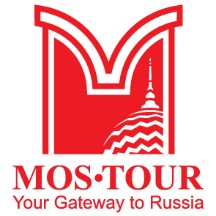 Mos-Tour, LLCOffice 2, 45/1, Bld.1, Prechistenskaya Emb.,Moscow, Russia, 119 019+7 495 120 4554 | +7 915 430 35 73Current account: 40702978938001008973Beneficiary Bank: SBERBANK, Vavilov str. 19, Moscow, Russian FederationSWIFT: SABRRUMMwww.mos-tour.moscowincoming@mos-tour.moscowHotels4*4*4*4*PaxDBL / TWNSNGL supplExtra bedExtra bedPaxDBL / TWNSNGL supplup to 12 yearsadultPaxDBL / TWNSNGL suppldiscount 20%discount 10%2 - 5$399$175$319$3596 - 10$350$175$280$31511 - 15$310$145$248$27916 - 20$299$145$239$26921 - 25$275$145$220$24826 - 30$265$145$212$23931 - 35$255$145$204$23036 - 40$250$145$200$225